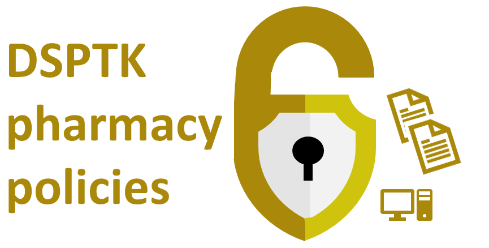 The Data Security and Protection Toolkit ('Toolkit') includes questions related to your list of suppliers that process data.Note: IT rights may be set out within individual IT systems, within the Asset register or separately. See also: DSPTK Template 6: Asset Register (at psnc.org.uk/dstemplates).< Insert name of pharmacy>List of staff and IT rights< Insert name of pharmacy>List of staff and IT rights< Insert name of pharmacy>List of staff and IT rights< Insert name of pharmacy>List of staff and IT rights<Insert pharmacy logo>Doc prepared by:Doc  approved by:Date next review due:Date prepared:Date approved:Date review takes place:Staff memberStart dateFinish dateNHSmail account linked to shared mailbox (yes/no)Smartcard has ODS code(s) removed by local Registration Authority (RA) (yes/no)IT login rights active (yes/no)Other notesThis data security document assists the pharmacy’s aligment with the Data Security and Protection Toolkit (DSPTK). Related pharmacy policies and more can be found at: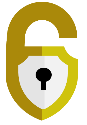 psnc.org.uk/ds; psnc.org.uk/dsptk; and psnc.org.uk/dstemplates.Pharmacy contractors with queries about the original template or questions about DSPTK may contact it@psnc.org.uk. This document is based on a template updated during: Feb 2021